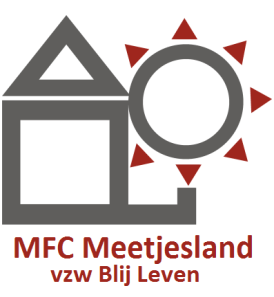 VACATUREContextbegeleider  (80%)INLEIDINGMFC Meetjesland is een voorziening die 126 kwetsbare kinderen, jongeren en gezinnen ondersteunt en begeleidt. Een ploeg van 95 medewerkers en 12 stagairs/vrijwilligers begeleidt hen in verblijf of bij hen thuis. Als voorziening ontwikkelen we een groeigerichte aanpak die stoelt op een inhoudelijk kader dat alle cliënten de juiste vitamines voor hun groeiproces verzekert. We werken daarbij met de mogelijkheden, het functioneren en de moeilijkheden van hen. Zo willen we hen helpen groeien naar een grotere autonomie in een sterkere verbondenheid met anderen.VACATUREMFC Meetjesland heeft een vacature voor de functie van contextbegeleider in residentiele, ambulante en mobiele hulpverleningstrajecten. Het betreft een tewerkstelling (80%) van 1 jaar met zeer reële kansen op verlenging, waarbij je verbonden bent aan de afdeling De Kreek (Lievegem)TAKENJe geeft richting aan én verzorgt de begeleiding van de context van onze jongeren voor wie een hulpverleningstraject is opgezet door onze voorzieningJe staat in voor de opmaak van de verslaggevingJe staat in voor de communicatie met de verwijzerJe bent een brugfiguur tussen de context van de jongeren én het team van leefgroepbegeleiders wanneer residentiele hulp is ingeschakeld. COMPETENTIESAlgemeenJe staat open en positief naar onze cliënten: kinderen, jongeren en gezinnen.Je bent integer en hebt respect voor  de persoonlijke levenssfeer van de cliënten.Je leeft de kernwaarden van de organisatie: professionaliteit, collegialiteit, solidariteit en hartelijkheid.Je bent zelf-reflectief en kan je eigen functioneren (laten) bevragen.Je werkt zelfstandig en verhoud  je ook gemakkelijk tot alle teamleden.Je werkt efficiënt en doeltreffend bij het uitvoeren van jouw taken.Je leeft de wetgeving trouw na inzake integriteit en kinderrechten.Je reflecteert kritisch en zelfstandig vanuit jouw theoretische achtergrondJe levert een actieve bijdrage aan co-creatieve processen.SpecifiekJe hebt een groeigerichte visie op hulpverlening die vertrekt vanuit de kwaliteiten, talenten en competenties van de kinderen, jongeren en gezinnen.Je zet hoog in op de interactie en participatie van onze cliënten.Je bent sterk communicatief en zoekt steeds actief de verbinding op.Je bent sociaal ingesteld en legt vlot contactenJe kan zelfstandig werken en toont zin voor initiatiefJe bent sterk in verslaggeving en haalt gemakkelijk jouw deadlinesJe werkt flexibel samen met andere partners binnen én buiten MFC MeetjeslandJe hebt kennis van het algemene hulpverleningslandschap en in het bijzonder van de jeugdhulpVEREISTENJe hebt een bachelor of graduaat sociaal werk of orthopedagogie of gelijkwaardig door ervaringJe beschikt over een rijbewijs BJe bent bereid tot avondwerkAANBODEen uitdagende en gevarieerde job in een voorziening die voortdurend in beweging is.Een 80% tewerkstelling Een verloning volgens barema pc 319.01 weddeschaal B1CKANDIDERENJe stelt je kandidaat met een motiveringsbrief en cv die je via mail richt aan Geert Frateur (Algemeen Directeur): geert.frateur@blijleven.beJe doet dit ten laatste op maandag  28 september 2022  om 17:00 uurJe houdt er het beste ook rekening mee dat we je kunnen uitnodigen voor selectiegesprekken in week 40: van 3 tot en met 7 oktober 2022Voor meer informatie kan je rechtstreeks bij Geert Frateur terecht via mail en/of telefoon: 0474 460 484